Materials and their usesUses of everyday materials – Year 2Changing materials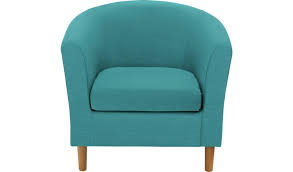 MaterialPropertiesUseswood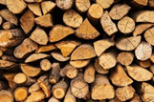 opaquehardstrongtable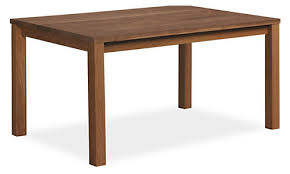 metal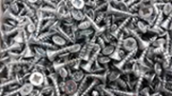 shinysmoothreflectivefork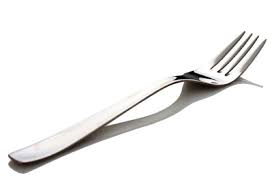 plastic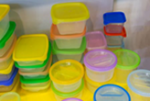 waterproofbendytranslucentwater bottle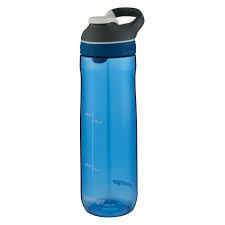 glass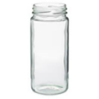 transparentwaterpoofhardwindow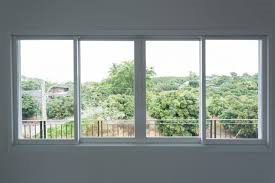 brick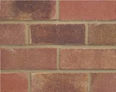 hardroughdullwall 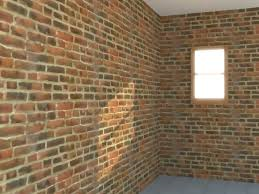 rock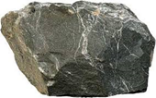 stronghardrigidfireplace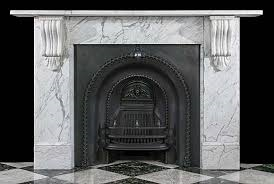 paper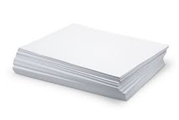 tears easilytranslucentflexiblebook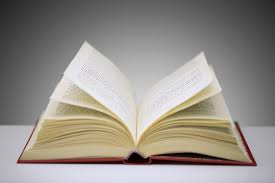 cardboard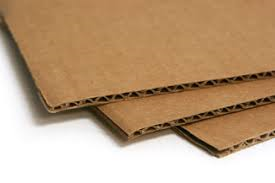 dullnon-reflectiveopaqueboxes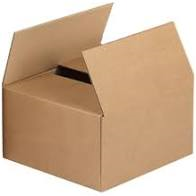 fabric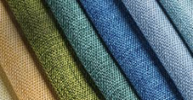 flexibleSoftabsorbentclothes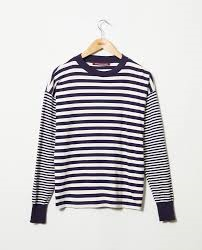 Key vocabulary - properties of materialsKey vocabulary - properties of materialsKey vocabulary - properties of materialstransparentCompletely see-throughCompletely see-throughtranslucentLet some light through but not completely see-through.Let some light through but not completely see-through.opaqueNot able to be seen through.Not able to be seen through.flexibleBends easily without breaking.Bends easily without breaking.rigidUnable to bend or be forced out of shape.Unable to bend or be forced out of shape.reflectiveReflects light easily.Reflects light easily.non-reflectiveDoes not reflect light.Does not reflect light.absorbentAble to soak up liquid easily.Able to soak up liquid easily.Significant scientistsSignificant scientistsSignificant scientistsJohn Loudon McAdam(1756-1836)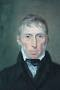 John Loudon McAdam was a Scottish engineer who modernised the way we build roads.He was the inventor of tarmacadam road surfacing – commonly called tarmac.John Loudon McAdam was a Scottish engineer who modernised the way we build roads.He was the inventor of tarmacadam road surfacing – commonly called tarmac.Julie Brusaw 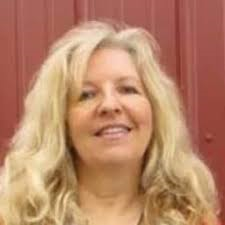 Julie is one of the inventors of Solar Roadways.Solar roadways use solar powered road panels to form a smart roadway.Julie is one of the inventors of Solar Roadways.Solar roadways use solar powered road panels to form a smart roadway.squashing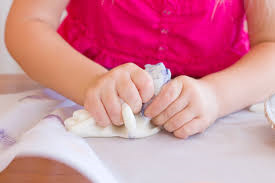 bending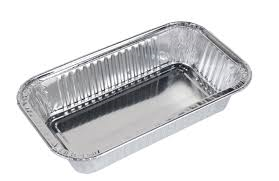 twisting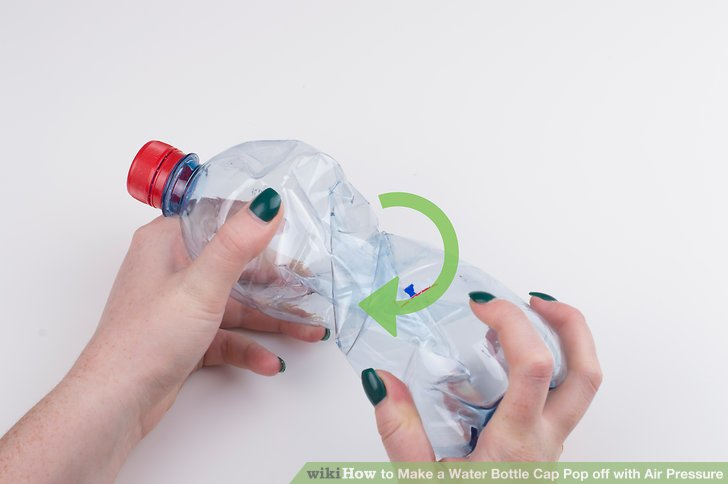 stretching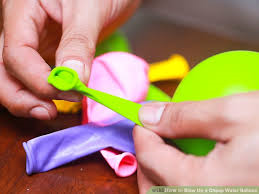 